                                      Kindergarten Supply list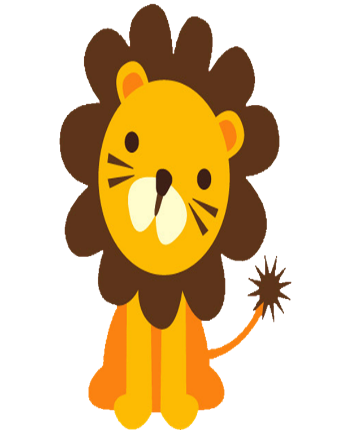 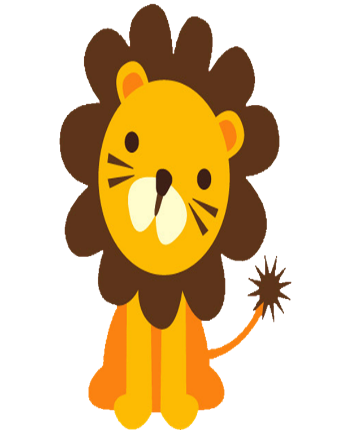 Holy Bible ( KJV)White 3-rings binder (1.5”)Clear Plastic Shoe box Field trip T-shirt (for sale at school)#2 Pencils (24) 3-5 packs of glue sticks 2 5” Pointed Tip Stainless Steel Scissors Ruler4  boxes of Crayola Crayon (16 counts/box) 2 Reams of White Copy Paper1 Pack of Sheet Protector  2 packs of dry erase makers 2 Packs of 9x12 Construction Paper (Asst. colors) Play-Doh () (Play-Doh Brand Please)3 Boxes Kleenex of Tissues/ 2 packs of baby wipes 2 box gallon-sized zipper bags (do not label) and 2 Box Quarter-sized zipper bags (do not label) 2 Cans of disinfecting sprayColored Pencils (12 color set) & 1 Pack of Eraser 2 packs of index cards2 composition notebooks and 1 spiral notebook (please label)Required books: The Water Princess by Susan Verde 1st Semester Chrysanthemum by Kevin Henkes     2nd Semester****A change of clothes in a large Ziploc bag including socks and underwear